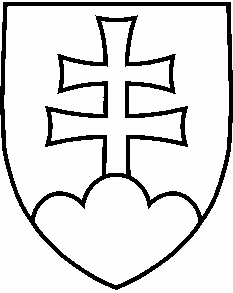 NávrhUznesenie vlády Slovenskej republikyč. ...z ... k návrhu zákona, ktorým sa mení a dopĺňa zákon č. 431/2002 Z. z. o účtovníctve v znení neskorších predpisov a ktorým sa mení a dopĺňa zákon č. 513/1991 Zb. Obchodný zákonník v znení neskorších predpisovVládaA.     schvaľujeA. 1.	návrh zákona, ktorým sa mení a dopĺňa zákon č. 431/2002 Z. z. o účtovníctve v znení neskorších predpisov a ktorým sa mení a dopĺňa zákon č. 513/1991 Zb. Obchodný zákonník v znení neskorších predpisov;B.      poverujepredsedu vládyB. 1.	predložiť vládny návrh zákona predsedovi Národnej rady SR na ďalšie ústavné prerokovanie,         podpredsedu vlády a ministra financií          B. 2.   uviesť vládny návrh zákona v Národnej rade SR.Vykonajú:  	predseda vlády podpredseda vlády a minister financiíNa vedomie: 	predseda Národnej rady SRČíslo materiálu:Predkladateľ:podpredseda vlády a minister financií 